ΕΛΛΗΝΙΚΗ ΔΗΜΟΚΡΑΤΙΑ  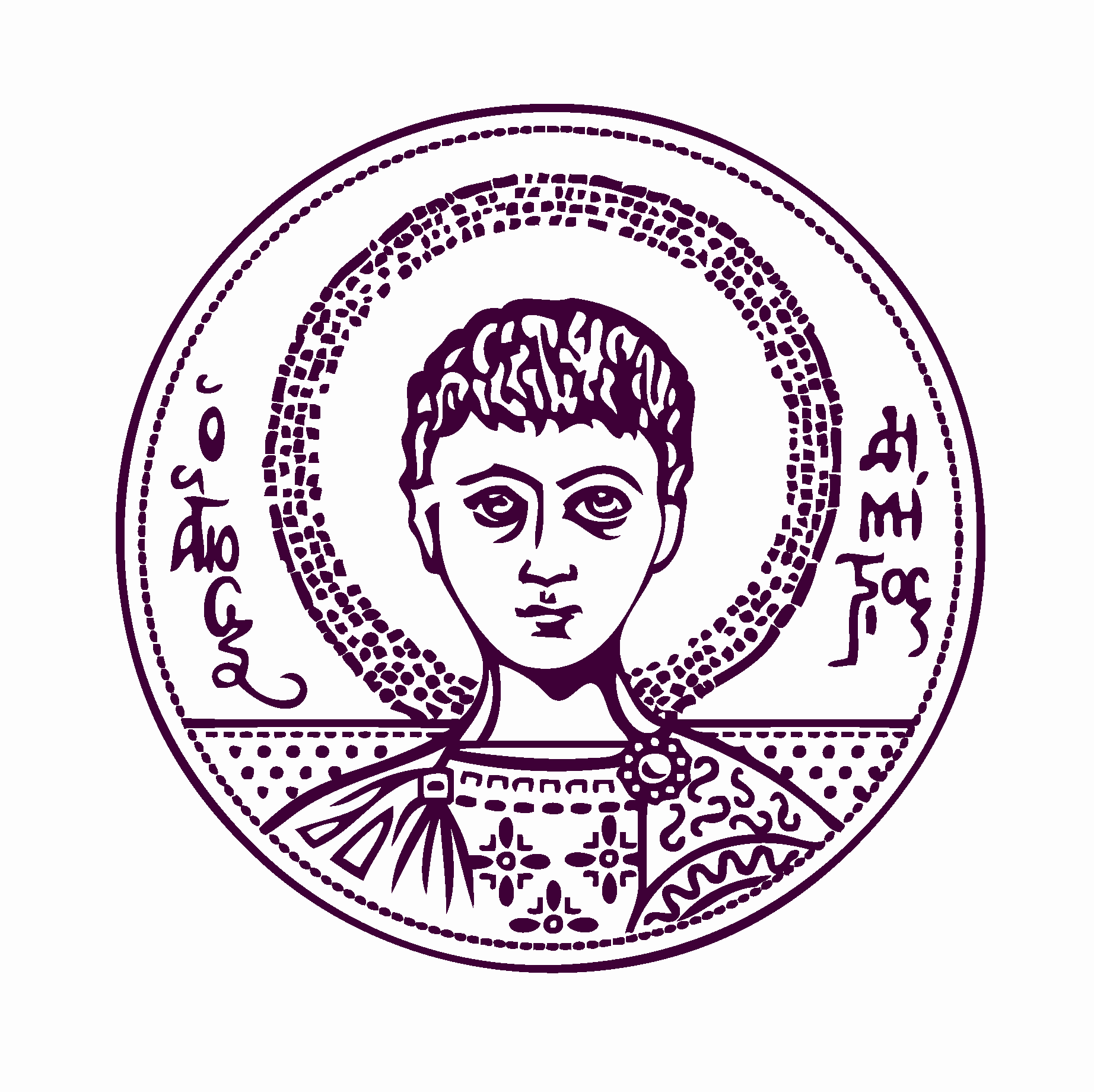             ΠΟΛΥΤΕΧΝΙΚΗ ΣΧΟΛΗ            ΤΜΗΜΑ ΠΟΛΙΤΙΚΩΝ ΜΗΧΑΝΙΚΩΝΠρος:   τη Γραμματεία του Τμήματος Πολιτικών ΜηχανικώνΘεσσαλονίκη   ____/  ____/  20 ____Σύμφωνα με το Transcript of Records από το Ίδρυμα Αποδοχής …………….…………………………………………………………………………………………………………………Ο φοιτητής/ η φοιτήτρια …………………………………………………………………………με Α.Ε.Μ ………………….., ο οποίος/η οποία παρακολουθεί τα μαθήματα του Τομέα ΤΕΤΚ / ΤΥΠΤ/ ΤΟΜΕΔΕ / ΤΓΜ στο ΑΠΘ, έχει περάσει τα εξής μαθήματα στο πλαίσιο του προγράμματος ERASMUS για τα οποία ΔΕΝ υπάρχει σχετική αντιστοίχιση.Κωδικός μαθήματος στο Πανεπιστήμιο υποδοχήςΤίτλος μαθήματος στη γλώσσα στο Πανεπιστήμιο υποδοχής Κωδικός μαθήματος στο Πανεπιστήμιο υποδοχήςΤίτλος μαθήματος μεταφρασμένος στα Αγγλικά από τον ΕCTS Coordinator Υπογραφή ECTS Coordinator: ……………………………………..Κωδικός μαθήματος στο Πανεπιστήμιο υποδοχήςΤίτλος μαθήματος μεταφρασμένος στα Ελληνικά από τον ΕCTS Coordinator Υπογραφή ECTS Coordinator: ……………………………………..Κωδικός μαθήματος στο Πανεπιστήμιο υποδοχήςΜετατροπή του βαθμού στο κλίμακα στο ΑΠΘ από τον ECTS CoordinatorΥπογραφή ECTS Coordinator: ……………………………………..Να περαστεί το μάθημα ως ελεύθερη επιλογή του ΤομέαΝα περαστεί το μάθημα ως ελεύθερη επιλογή άλλου Τομέα Να περαστεί το μάθημα μόνο στο Παράρτημα ΔιπλώματοςΥπογραφή ECTS Coordinator:……………………………………………………………………………………  Υπογραφή Πρόεδρου του Τμήματος ………………………………………………………………………….Να περαστεί το μάθημα ως ελεύθερη επιλογή του ΤομέαΝα περαστεί το μάθημα ως ελεύθερη επιλογή άλλου Τομέα Να περαστεί το μάθημα μόνο στο Παράρτημα ΔιπλώματοςΥπογραφή ECTS Coordinator:……………………………………………………………………………………  Υπογραφή Πρόεδρου του Τμήματος ………………………………………………………………………….Να περαστεί το μάθημα ως ελεύθερη επιλογή του ΤομέαΝα περαστεί το μάθημα ως ελεύθερη επιλογή άλλου Τομέα Να περαστεί το μάθημα μόνο στο Παράρτημα ΔιπλώματοςΥπογραφή ECTS Coordinator:……………………………………………………………………………………  Υπογραφή Πρόεδρου του Τμήματος ………………………………………………………………………….Κωδικός μαθήματος στο Πανεπιστήμιο υποδοχήςΤίτλος μαθήματος στη γλώσσα στο Πανεπιστήμιο υποδοχής Κωδικός μαθήματος στο Πανεπιστήμιο υποδοχήςΤίτλος μαθήματος μεταφρασμένος στα Αγγλικά από τον ΕCTS Coordinator Υπογραφή ECTS Coordinator: ……………………………………..Κωδικός μαθήματος στο Πανεπιστήμιο υποδοχήςΤίτλος μαθήματος μεταφρασμένος στα Ελληνικά από τον ΕCTS Coordinator Υπογραφή ECTS Coordinator: ……………………………………..Κωδικός μαθήματος στο Πανεπιστήμιο υποδοχήςΜετατροπή του βαθμού στο κλίμακα στο ΑΠΘ από τον ECTS CoordinatorΥπογραφή ECTS Coordinator: ……………………………………..Να περαστεί το μάθημα ως ελεύθερη επιλογή του ΤομέαΝα περαστεί το μάθημα ως ελεύθερη επιλογή άλλου Τομέα Να περαστεί το μάθημα μόνο στο Παράρτημα ΔιπλώματοςΥπογραφή ECTS Coordinator:……………………………………………………………………………………  Υπογραφή Πρόεδρου του Τμήματος ………………………………………………………………………….Να περαστεί το μάθημα ως ελεύθερη επιλογή του ΤομέαΝα περαστεί το μάθημα ως ελεύθερη επιλογή άλλου Τομέα Να περαστεί το μάθημα μόνο στο Παράρτημα ΔιπλώματοςΥπογραφή ECTS Coordinator:……………………………………………………………………………………  Υπογραφή Πρόεδρου του Τμήματος ………………………………………………………………………….Να περαστεί το μάθημα ως ελεύθερη επιλογή του ΤομέαΝα περαστεί το μάθημα ως ελεύθερη επιλογή άλλου Τομέα Να περαστεί το μάθημα μόνο στο Παράρτημα ΔιπλώματοςΥπογραφή ECTS Coordinator:……………………………………………………………………………………  Υπογραφή Πρόεδρου του Τμήματος ………………………………………………………………………….Κωδικός μαθήματος στο Πανεπιστήμιο υποδοχήςΤίτλος μαθήματος στη γλώσσα στο Πανεπιστήμιο υποδοχής Κωδικός μαθήματος στο Πανεπιστήμιο υποδοχήςΤίτλος μαθήματος μεταφρασμένος στα Αγγλικά από τον ΕCTS Coordinator Υπογραφή ECTS Coordinator: ……………………………………..Κωδικός μαθήματος στο Πανεπιστήμιο υποδοχήςΤίτλος μαθήματος μεταφρασμένος στα Ελληνικά από τον ΕCTS Coordinator Υπογραφή ECTS Coordinator: ……………………………………..Κωδικός μαθήματος στο Πανεπιστήμιο υποδοχήςΜετατροπή του βαθμού στο κλίμακα στο ΑΠΘ από τον ECTS CoordinatorΥπογραφή ECTS Coordinator: ……………………………………..Να περαστεί το μάθημα ως ελεύθερη επιλογή του ΤομέαΝα περαστεί το μάθημα ως ελεύθερη επιλογή άλλου Τομέα Να περαστεί το μάθημα μόνο στο Παράρτημα ΔιπλώματοςΥπογραφή ECTS Coordinator:……………………………………………………………………………………  Υπογραφή Πρόεδρου του Τμήματος ………………………………………………………………………….Να περαστεί το μάθημα ως ελεύθερη επιλογή του ΤομέαΝα περαστεί το μάθημα ως ελεύθερη επιλογή άλλου Τομέα Να περαστεί το μάθημα μόνο στο Παράρτημα ΔιπλώματοςΥπογραφή ECTS Coordinator:……………………………………………………………………………………  Υπογραφή Πρόεδρου του Τμήματος ………………………………………………………………………….Να περαστεί το μάθημα ως ελεύθερη επιλογή του ΤομέαΝα περαστεί το μάθημα ως ελεύθερη επιλογή άλλου Τομέα Να περαστεί το μάθημα μόνο στο Παράρτημα ΔιπλώματοςΥπογραφή ECTS Coordinator:……………………………………………………………………………………  Υπογραφή Πρόεδρου του Τμήματος ………………………………………………………………………….Κωδικός μαθήματος στο Πανεπιστήμιο υποδοχήςΤίτλος μαθήματος στη γλώσσα στο Πανεπιστήμιο υποδοχής Κωδικός μαθήματος στο Πανεπιστήμιο υποδοχήςΤίτλος μαθήματος μεταφρασμένος στα Αγγλικά από τον ΕCTS Coordinator Υπογραφή ECTS Coordinator: ……………………………………..Κωδικός μαθήματος στο Πανεπιστήμιο υποδοχήςΤίτλος μαθήματος μεταφρασμένος στα Ελληνικά από τον ΕCTS Coordinator Υπογραφή ECTS Coordinator: ……………………………………..Κωδικός μαθήματος στο Πανεπιστήμιο υποδοχήςΜετατροπή του βαθμού στο κλίμακα στο ΑΠΘ από τον ECTS CoordinatorΥπογραφή ECTS Coordinator: ……………………………………..Να περαστεί το μάθημα ως ελεύθερη επιλογή του ΤομέαΝα περαστεί το μάθημα ως ελεύθερη επιλογή άλλου Τομέα Να περαστεί το μάθημα μόνο στο Παράρτημα ΔιπλώματοςΥπογραφή ECTS Coordinator:……………………………………………………………………………………  Υπογραφή Πρόεδρου του Τμήματος ………………………………………………………………………….Να περαστεί το μάθημα ως ελεύθερη επιλογή του ΤομέαΝα περαστεί το μάθημα ως ελεύθερη επιλογή άλλου Τομέα Να περαστεί το μάθημα μόνο στο Παράρτημα ΔιπλώματοςΥπογραφή ECTS Coordinator:……………………………………………………………………………………  Υπογραφή Πρόεδρου του Τμήματος ………………………………………………………………………….Να περαστεί το μάθημα ως ελεύθερη επιλογή του ΤομέαΝα περαστεί το μάθημα ως ελεύθερη επιλογή άλλου Τομέα Να περαστεί το μάθημα μόνο στο Παράρτημα ΔιπλώματοςΥπογραφή ECTS Coordinator:……………………………………………………………………………………  Υπογραφή Πρόεδρου του Τμήματος ………………………………………………………………………….